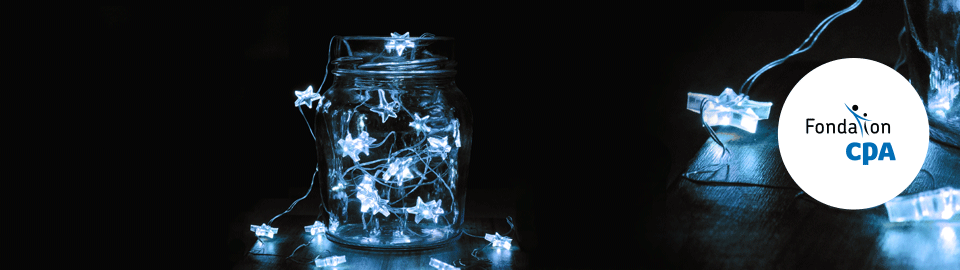 Bourses de 1er cycle universitaire 2022-2023Conciliation travail/études et implications sociales et parascolairesConciliation travail/études* : le postulant doit détailler : la nature de l’emploi;le nombre d'heures effectuées (par année), ainsi que la période visée. * Le travail entrepreneurial (étudiant ayant sa propre entreprise) peut être considéré, et ce, avec ou sans conciliation travail/études.N’est pas considéré comme de la conciliation travail/études : stage d’été en comptabilité ou stage COOP (qui offre des crédits universitaires);emploi à temps plein ou partiel (si l’étudiant n’est pas aux études en même temps).Implications sociales et parascolaires : le postulant doit décrire et détailler ses implications sociales et parascolaires (à caractère caritatif/bénévolat) : les tâches assumées (le rôle, les responsabilités, préciser de quelle association il s’agit);les responsables/organisateurs (une université, un cabinet, une entreprise, un organisme, etc.), le nombre de participants;le nombre d'heures effectuées (par année), ainsi que la période visée; l’impact et la portée de l’implication;toute autre information jugée pertinente. Seules les conciliations travail/études et les implications sociales et parascolaires ayant été réalisées durant les études menant à l’obtention du baccalauréat reconnu ou l’équivalent sont prises en considération. La première année créditée pour les étudiants du DEC-BAC ne sera pas prise en considération, ces derniers étant considérés comme des étudiants du niveau collégial.Le comité d'attribution des bourses se garde le droit de retrancher des points pour les dossiers : ne comprenant pas les informations demandées, ou qui manquent de détails aux fins de l’évaluation;mal rédigés, comportant des fautes d'orthographe;tout autre élément jugé pertinent par le comité. 1.	Renseignements personnelsIdentitéNom :      	Prénom :      2. Conciliation travail/étudesVeuillez décrire la nature de l’emploi que vous effectuez et qui demande une conciliation travail/études, le nombre d'heures effectuées (par année), ainsi que la période visée.3.	Implications sociales et parascolairesVeuillez décrire vos implications à caractère caritatif/bénévolat par énumération (puces numérotées), en détaillant la nature de l’implication selon les informations détaillées ci-haut. 4.	Résumé des documents à fournirLe formulaire électronique doit être rempli et soumis en ligne au plus tard le 7 avril 2022, 16 h.Vous devez également faire parvenir à la Fondation, par courriel, tous les éléments de votre dossier de candidature, tel que mentionné sur le site web : le relevé de notes en format PDF, selon les directives données;le formulaire Conciliation travail/études et implications sociales et parascolaires, selon le modèle fourni;la preuve de citoyenneté canadienne ou de résidence permanente.Les documents doivent être bien identifiés. Le non-respect de ces exigences annule automatiquement la candidature du postulant.La Fondation doit avoir en main le dossier complet de candidature plus tard le 14 avril 2022, 16 h.Tout dossier incomplet ou reçu en retard sera automatiquement rejeté. Aucun suivi ne sera effectué par la Fondation pour les documents manquants, incomplets ou reçus en retard.